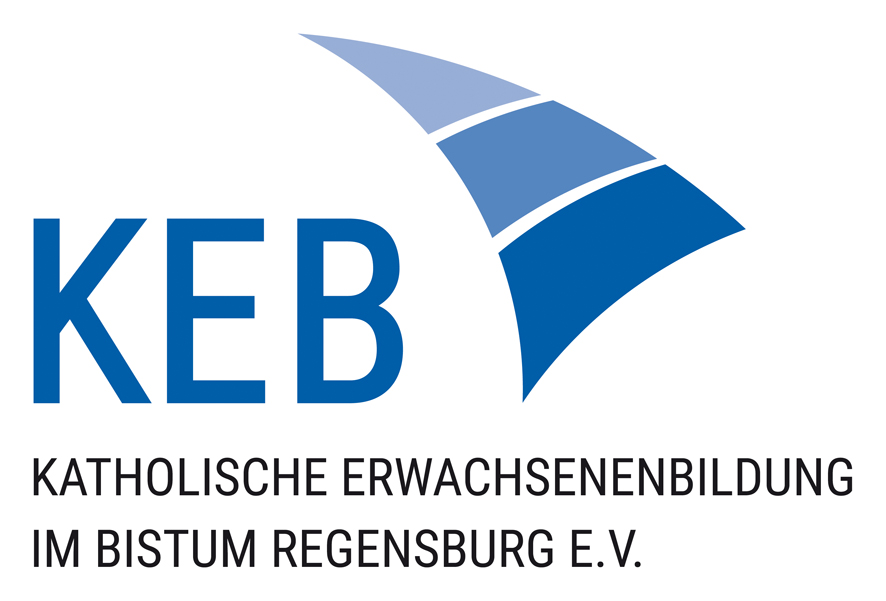 Leiterin:Bitte das Formular auch auf der Rückseite sorgfältig ausfüllen und unterschreiben!AbrechnungZahlung an die LeiterinAbrechnung für Frauen-Gesprächskreise Bitte einsenden an: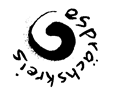 Gesprächskreis in:Gesprächskreis in:Gesprächskreis in:(regionale) KEB - Katholische ErwachsenenbildungOrt:Ort:Pfarrei:Pfarrei:Datum desTreffensUhrzeitvon/bisZahl der Teilnehmerinnen/TeilnehmerThema des Treffens:Name, VornameDatum/UnterschriftStraße, PLZ, OrtTelefonTreffen mitFremdreferentin/FremdreferentenHonorar:Treffen á 30,-- € /                                                                                                                                                       =€Honorar:Honorar:=€35,- €Fahrtkost.:km x 0,30=€Sonstige KostenSonstige Kosten=€GesamtkostenGesamtkosten=€EinnahmenEinnahmenTeilnahmegebühren   Teilnahmegebühren   Teilnahmegebühren   x3,50 €=€Zusätzl. TN-Geb.=€Sonstige EinnahmenSonstige EinnahmenSonstige Einnahmen=€Sonst. EinnahmenSonst. Einnahmen=€GesamteinnahmenGesamteinnahmenGesamteinnahmen=€GesamteinnahmenGesamteinnahmen=€Differenz/DefizitDifferenz/DefizitDifferenz/Defizit=€Differenz/DefizitDifferenz/Defizit=€An die Leiterin wurden am An die Leiterin wurden am An die Leiterin wurden am An die Leiterin wurden am €€€ausbezahlt.ausbezahlt.ausbezahlt.ausbezahlt.ausbezahlt.ausbezahlt.ausbezahlt.Von Referentin/vom ReferentenVon Referentin/vom ReferentenVon Referentin/vom ReferentenDatumDatumBetragBetragBetragBetragBetragauszufüllenauszufüllenauszufüllenDer Restbetrag soll überwiesen werden an:Der Restbetrag soll überwiesen werden an:Der Restbetrag soll überwiesen werden an:Der Restbetrag soll überwiesen werden an:Der Restbetrag soll überwiesen werden an:Der Restbetrag soll überwiesen werden an:Der Restbetrag soll überwiesen werden an:Der Restbetrag soll überwiesen werden an:Der Restbetrag soll überwiesen werden an:Der Restbetrag soll überwiesen werden an:Der Restbetrag soll überwiesen werden an:Kontoinhaber/inKontoinhaber/inName, VornameName, VornameName, VornameStraßeStraßeStraßeBankOrtOrtOrtIBANIBANBICBICErklärungErklärungEs wird versichert, dass diese Veranstaltung bei keiner anderen Stelle abgerechnet wird.Es wird versichert, dass diese Veranstaltung bei keiner anderen Stelle abgerechnet wird.Es wird versichert, dass diese Veranstaltung bei keiner anderen Stelle abgerechnet wird.Es wird versichert, dass diese Veranstaltung bei keiner anderen Stelle abgerechnet wird.Es wird versichert, dass diese Veranstaltung bei keiner anderen Stelle abgerechnet wird.Es wird versichert, dass diese Veranstaltung bei keiner anderen Stelle abgerechnet wird.Es wird versichert, dass diese Veranstaltung bei keiner anderen Stelle abgerechnet wird.Es wird versichert, dass diese Veranstaltung bei keiner anderen Stelle abgerechnet wird.Es wird versichert, dass diese Veranstaltung bei keiner anderen Stelle abgerechnet wird.Es wird versichert, dass diese Veranstaltung bei keiner anderen Stelle abgerechnet wird.Es wird versichert, dass diese Veranstaltung bei keiner anderen Stelle abgerechnet wird.Es wird versichert, dass diese Veranstaltung bei keiner anderen Stelle abgerechnet wird.Es wird versichert, dass diese Veranstaltung bei keiner anderen Stelle abgerechnet wird.Es wird versichert, dass diese Veranstaltung bei keiner anderen Stelle abgerechnet wird.Es wird versichert, dass diese Veranstaltung bei keiner anderen Stelle abgerechnet wird.Es wird versichert, dass diese Veranstaltung bei keiner anderen Stelle abgerechnet wird.Es wird versichert, dass diese Veranstaltung bei keiner anderen Stelle abgerechnet wird.Es wird versichert, dass diese Veranstaltung bei keiner anderen Stelle abgerechnet wird.Es wird versichert, dass diese Veranstaltung bei keiner anderen Stelle abgerechnet wird.Ich/Wir haben zur Kenntnis genommen, dass das Honorar von der KEB nicht versteuert wird und ggf. von mir selbst versteuert werden muss (nach § 3 Nr. 26 Einkommenssteuergesetz beträgt der Steuerfreibetrag 3.000 € jährlich).

Leiterin
_______________________________________________Datum/UnterschriftIch/Wir haben zur Kenntnis genommen, dass das Honorar von der KEB nicht versteuert wird und ggf. von mir selbst versteuert werden muss (nach § 3 Nr. 26 Einkommenssteuergesetz beträgt der Steuerfreibetrag 3.000 € jährlich).

Leiterin
_______________________________________________Datum/UnterschriftIch/Wir haben zur Kenntnis genommen, dass das Honorar von der KEB nicht versteuert wird und ggf. von mir selbst versteuert werden muss (nach § 3 Nr. 26 Einkommenssteuergesetz beträgt der Steuerfreibetrag 3.000 € jährlich).

Leiterin
_______________________________________________Datum/UnterschriftIch/Wir haben zur Kenntnis genommen, dass das Honorar von der KEB nicht versteuert wird und ggf. von mir selbst versteuert werden muss (nach § 3 Nr. 26 Einkommenssteuergesetz beträgt der Steuerfreibetrag 3.000 € jährlich).

Leiterin
_______________________________________________Datum/UnterschriftIch/Wir haben zur Kenntnis genommen, dass das Honorar von der KEB nicht versteuert wird und ggf. von mir selbst versteuert werden muss (nach § 3 Nr. 26 Einkommenssteuergesetz beträgt der Steuerfreibetrag 3.000 € jährlich).

Leiterin
_______________________________________________Datum/UnterschriftIch/Wir haben zur Kenntnis genommen, dass das Honorar von der KEB nicht versteuert wird und ggf. von mir selbst versteuert werden muss (nach § 3 Nr. 26 Einkommenssteuergesetz beträgt der Steuerfreibetrag 3.000 € jährlich).

Leiterin
_______________________________________________Datum/UnterschriftIch/Wir haben zur Kenntnis genommen, dass das Honorar von der KEB nicht versteuert wird und ggf. von mir selbst versteuert werden muss (nach § 3 Nr. 26 Einkommenssteuergesetz beträgt der Steuerfreibetrag 3.000 € jährlich).

Leiterin
_______________________________________________Datum/UnterschriftIch/Wir haben zur Kenntnis genommen, dass das Honorar von der KEB nicht versteuert wird und ggf. von mir selbst versteuert werden muss (nach § 3 Nr. 26 Einkommenssteuergesetz beträgt der Steuerfreibetrag 3.000 € jährlich).

Leiterin
_______________________________________________Datum/UnterschriftIch/Wir haben zur Kenntnis genommen, dass das Honorar von der KEB nicht versteuert wird und ggf. von mir selbst versteuert werden muss (nach § 3 Nr. 26 Einkommenssteuergesetz beträgt der Steuerfreibetrag 3.000 € jährlich).

Leiterin
_______________________________________________Datum/UnterschriftIch/Wir haben zur Kenntnis genommen, dass das Honorar von der KEB nicht versteuert wird und ggf. von mir selbst versteuert werden muss (nach § 3 Nr. 26 Einkommenssteuergesetz beträgt der Steuerfreibetrag 3.000 € jährlich).

Leiterin
_______________________________________________Datum/UnterschriftIch/Wir haben zur Kenntnis genommen, dass das Honorar von der KEB nicht versteuert wird und ggf. von mir selbst versteuert werden muss (nach § 3 Nr. 26 Einkommenssteuergesetz beträgt der Steuerfreibetrag 3.000 € jährlich).

Leiterin
_______________________________________________Datum/UnterschriftIch/Wir haben zur Kenntnis genommen, dass das Honorar von der KEB nicht versteuert wird und ggf. von mir selbst versteuert werden muss (nach § 3 Nr. 26 Einkommenssteuergesetz beträgt der Steuerfreibetrag 3.000 € jährlich).

Leiterin
_______________________________________________Datum/UnterschriftIch/Wir haben zur Kenntnis genommen, dass das Honorar von der KEB nicht versteuert wird und ggf. von mir selbst versteuert werden muss (nach § 3 Nr. 26 Einkommenssteuergesetz beträgt der Steuerfreibetrag 3.000 € jährlich).

Leiterin
_______________________________________________Datum/UnterschriftIch/Wir haben zur Kenntnis genommen, dass das Honorar von der KEB nicht versteuert wird und ggf. von mir selbst versteuert werden muss (nach § 3 Nr. 26 Einkommenssteuergesetz beträgt der Steuerfreibetrag 3.000 € jährlich).

Leiterin
_______________________________________________Datum/UnterschriftIch/Wir haben zur Kenntnis genommen, dass das Honorar von der KEB nicht versteuert wird und ggf. von mir selbst versteuert werden muss (nach § 3 Nr. 26 Einkommenssteuergesetz beträgt der Steuerfreibetrag 3.000 € jährlich).

Leiterin
_______________________________________________Datum/UnterschriftIch/Wir haben zur Kenntnis genommen, dass das Honorar von der KEB nicht versteuert wird und ggf. von mir selbst versteuert werden muss (nach § 3 Nr. 26 Einkommenssteuergesetz beträgt der Steuerfreibetrag 3.000 € jährlich).

Leiterin
_______________________________________________Datum/UnterschriftIch/Wir haben zur Kenntnis genommen, dass das Honorar von der KEB nicht versteuert wird und ggf. von mir selbst versteuert werden muss (nach § 3 Nr. 26 Einkommenssteuergesetz beträgt der Steuerfreibetrag 3.000 € jährlich).

Leiterin
_______________________________________________Datum/UnterschriftIch/Wir haben zur Kenntnis genommen, dass das Honorar von der KEB nicht versteuert wird und ggf. von mir selbst versteuert werden muss (nach § 3 Nr. 26 Einkommenssteuergesetz beträgt der Steuerfreibetrag 3.000 € jährlich).

Leiterin
_______________________________________________Datum/UnterschriftIch/Wir haben zur Kenntnis genommen, dass das Honorar von der KEB nicht versteuert wird und ggf. von mir selbst versteuert werden muss (nach § 3 Nr. 26 Einkommenssteuergesetz beträgt der Steuerfreibetrag 3.000 € jährlich).

Leiterin
_______________________________________________Datum/UnterschriftIch/Wir haben zur Kenntnis genommen, dass das Honorar von der KEB nicht versteuert wird und ggf. von mir selbst versteuert werden muss (nach § 3 Nr. 26 Einkommenssteuergesetz beträgt der Steuerfreibetrag 3.000 € jährlich).

Leiterin
_______________________________________________Datum/UnterschriftErklärung: Es wird versichert, dass diese Veranstaltung bei keiner anderen Stelle abgerechnet wird. Ich/Wir haben zur Kenntnis genommen, dass das Honorar von der KEB nicht versteuert wird und ggf. von mir selbst versteuert werden muss (Steuerfreibetrag: 3.000 € jährlich).Erklärung: Es wird versichert, dass diese Veranstaltung bei keiner anderen Stelle abgerechnet wird. Ich/Wir haben zur Kenntnis genommen, dass das Honorar von der KEB nicht versteuert wird und ggf. von mir selbst versteuert werden muss (Steuerfreibetrag: 3.000 € jährlich).Erklärung: Es wird versichert, dass diese Veranstaltung bei keiner anderen Stelle abgerechnet wird. Ich/Wir haben zur Kenntnis genommen, dass das Honorar von der KEB nicht versteuert wird und ggf. von mir selbst versteuert werden muss (Steuerfreibetrag: 3.000 € jährlich).ANLAGENANLAGENANLAGENVON DER REGIONALEN KEB AUSZUFÜLLENVON DER REGIONALEN KEB AUSZUFÜLLENVON DER REGIONALEN KEB AUSZUFÜLLENVON DER REGIONALEN KEB AUSZUFÜLLENVON DER REGIONALEN KEB AUSZUFÜLLENVON DER REGIONALEN KEB AUSZUFÜLLENVON DER REGIONALEN KEB AUSZUFÜLLENVON DER REGIONALEN KEB AUSZUFÜLLENVON DER REGIONALEN KEB AUSZUFÜLLENVON DER REGIONALEN KEB AUSZUFÜLLENVON DER REGIONALEN KEB AUSZUFÜLLENVON DER REGIONALEN KEB AUSZUFÜLLENVON DER REGIONALEN KEB AUSZUFÜLLENVON DER REGIONALEN KEB AUSZUFÜLLENTeilnahmeliste(n)Teilnahmeliste(n)Teilnahmeliste(n)Teilnahmeliste(n)Teilnahmeliste(n)Teilnahmeliste(n)Teilnahmeliste(n)Honorar€€€ProtokolleProtokolleProtokolleProtokolleProtokolleProtokolleProtokolle./. Teiln.geb. für./. Teiln.geb. für./. Teiln.geb. für./. Teiln.geb. fürPers.€€€./. sonst. Einnahmen./. sonst. Einnahmen./. sonst. Einnahmen./. sonst. Einnahmen./. sonst. Einnahmen€€€Nachbestellung von FormularenNachbestellung von FormularenNachbestellung von FormularenNachbestellung von FormularenNachbestellung von FormularenNachbestellung von FormularenNachbestellung von FormularenNachbestellung von FormularenAuszahlungsbetragAuszahlungsbetragAuszahlungsbetragAuszahlungsbetragAuszahlungsbetrag€€€Ich bitte um Zusendung von VordruckenIch bitte um Zusendung von VordruckenIch bitte um Zusendung von VordruckenIch bitte um Zusendung von VordruckenIch bitte um Zusendung von VordruckenIch bitte um Zusendung von VordruckenIch bitte um Zusendung von Vordruckenzur Zahlung angewiesenzur Zahlung angewiesenzur Zahlung angewiesenzur Zahlung angewiesenzur Zahlung angewiesenzur Zahlung angewiesenzur Zahlung angewiesenProtokolleProtokolleProtokolleAbrechnungenAbrechnungenAbrechnungenAbrechnungenAbrechnungenAbrechnungenAbrechnungenüberwiesen amüberwiesen amTeilnahmelistenTeilnahmelistenTeilnahmelistenTeilnahmelisten